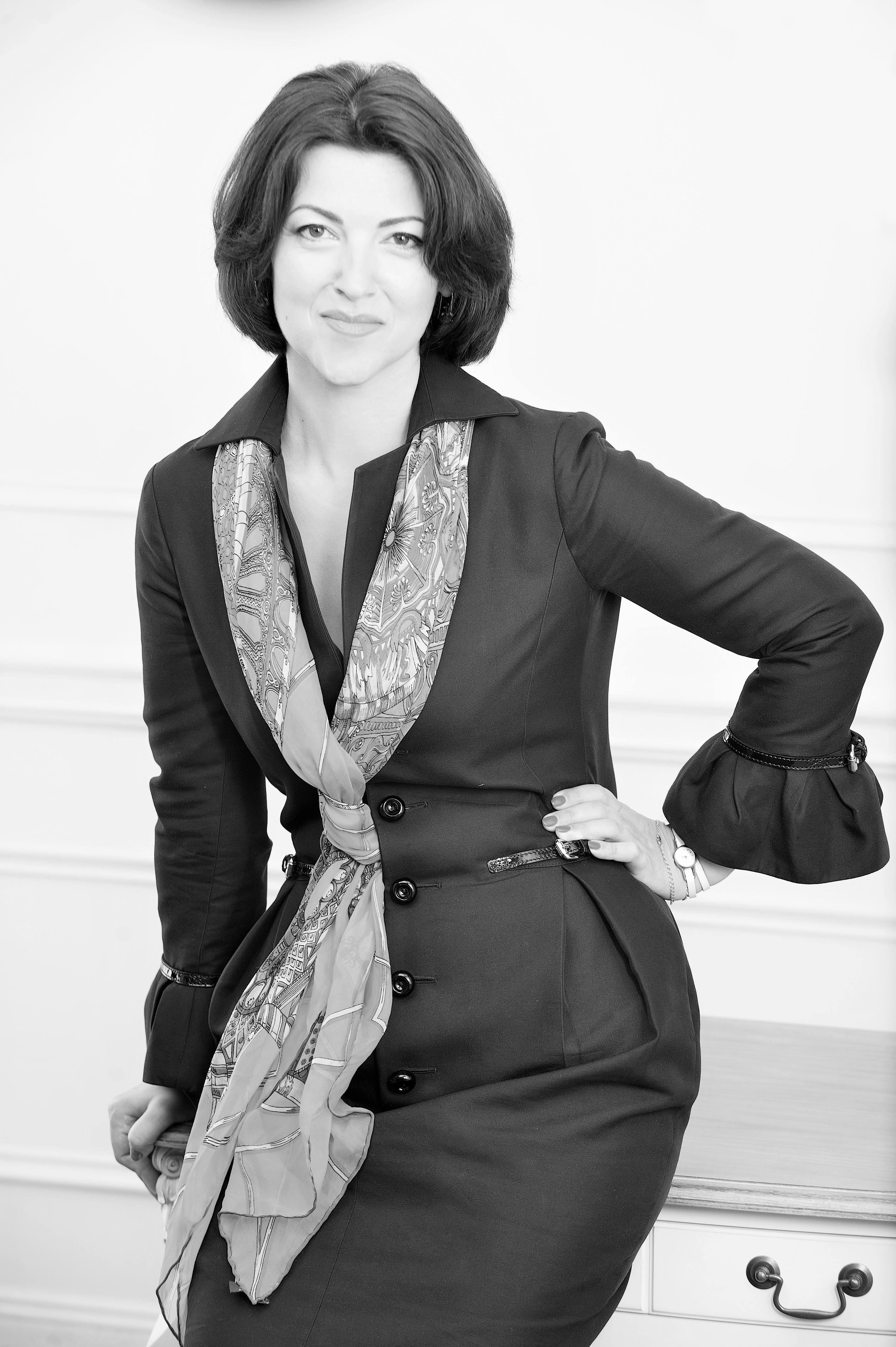 Семинар-практикум«Управление финансами для стартапов»Ведет семинар:Наталия Матусевич Наталия Матусевич - финансист, бизнес-консультант с практическим опытом привлечения инвестиций в крупные агрохолдинги и финансовые институции. Специалист финансового моделирования по системе FP&A. Последние несколько лет сосредоточена на бизнес решениях для предприятий малого и среднего бизнеса. Целевая аудитория:Владельцы малого бизнесаКоманды стартап проектов  Цели семинара:Выработать практические навыки управления финансами в стартап проектах. Освоить базовые методы управления и контроля финансами и процессами.Основные вопросы: Финансы как базовая основа нового бизнеса?Бизнес модель, это о том, как заработать!Первоначальный капитал – кто, что и сколько?Инвестиции – виды и возможности.Финансы – как основа контроля процессов.Как выразить планы и прогнозы через финансы?Ведет семинар: Наталия МатусевичПродолжительность -4 часаКонтакты: n.matusevich@icloud.com+38 (095) 281 52 82